    Rushmoor Royals LC End of Season Meet L3 2024  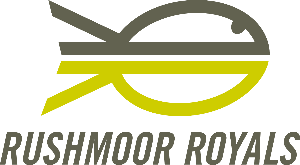 13th and 14th July 2024, Aldershot GarrisonLicense number 3SE241148 LC End of Season Meet L3 2024 Promoter's ConditionsVenues:	The pool length is 50 metres, 8 lanes with anti-turbulence lane dividers and Omega electronic timing.  The minimum pool depth is 2 metres.  The pool doesn’t currently have secondary starting strobe or backstroke ledges. Affiliations:	Rushmoor Royals SC (RRSC) is affiliated to Swim England South East Region and the meet will be held under Swim England Laws and Swim England Technical Rules. The competition will operate under the 'One Start Rule', and in the interests of time, 'Over the top' starts may operate at the discretion of the referee.The meet is licensed at Level 3, being held on 13th and 14th July 2024 under licence number 3SE241148.Age Groups:		The age groups are: 9, 10, 11, 12, 13, 14, 15, 16 and 17 overAges as of 14th July 2024Swimmers must be 9 years of age or older on the day of the competition.Swimmers must be 10 years/over to enter 400IM.Categories:	There will be two categories – Female and Open/Male.The Female category is for birth sex females in accordance with Swim England’s Transgender and Non-binary Competition policy.  By entering the Female category, a swimmer confirms that their birth sex is female.Entries		All entries, including individual entries, must be submitted by electronic Hytek file or Hytek Lite together with an entry form by the close date. Instructions and the entry form can be found on the website.Upon confirmation of entries, payment must be made, within 48 hours, to Rushmoor Royals via bank transfer using ‘club name (or swimmer name)/RR49’ as the reference.Entries will close on 29th June 2024. Entries will be accepted on a first-come-first-served basis, therefore if the Meet is oversubscribed, it will close before this date.The submitted entry time shall be based on a 50m pool; all Short course times to be converted by the use of the Swim England conversion program. The entry time must be equal to, or slower than, the qualifying time as defined in the attached table. Entry times MUST have been obtained at a licensed meet (level 1-4), and be published in the British Swimming rankings (or the equivalent for overseas entrants). If a swim time is not published on British Swimming rankings an entry can be made detailing No Time.Overseas competitors must provide documentary evidence of their entry times, which must be from a meet with electronic timings. This evidence must be provided to the Meet Administrator before the Meet closing date.The promoter reserves the right to return entries on any bulk entry that takes the meet over maximum capacity. In this situation entries will be accepted on session and event capacity to maximise the number of swims.Entries from overseas swimmers that meet the qualifying times will be accepted first. Events Events will consist of 50m, 100m and 200m all four strokes, 200m Individual Medley, 400m Individual Medley, and 400m Freestyle.All events will be run as HDW (heat declared winner) and awards will be made to the top three swimmers in each age group based on the heat times.Each event will be seeded and will be spearheaded.If the meet is under-subscribed, we may extend the closing date to accept late entries prior to the meet, and on the day time trials. Clubs will be provided with a list of swimmers whose entries are accepted as soon as possible after the closing date by email.Entry fees are £8.50 per race for the 50m, 100m and 200m events, £9.50 per race for the 400m events, with payment to be made within 48 hours of entries being confirmed.Time TrialsTime trials may be accepted on the day at the Promoter’s discretion, subject to availability within the session and payment being made prior to the swim. These swimmers will be entered into the first 2 heats of the event, regardless of their times. They will be charged at £10.50 per race for the 50m, 100m and 200m events, and £11.50 per race for the 400m events and will be automatically excluded from medal eligibility. RefundsRefunds will only be given in the following circumstances:Where it has been necessary to restrict entriesAfter the entries have been accepted and up to the day before the gala, refunds will be provided on receipt of proof of injury/ medical condition through a doctor’s certificate (or equivalent).  Under these circumstances entry fees will be refunded, minus a £10 administration charge per swimmer.Due to any exceptional circumstance that is deemed appropriate by the Promoter.No refunds will be given for incorrect entries. The Promoter’s decision is final.Poolside PassesCoaches/Team Managers will not be allowed on poolside without a pass.Coach Passes may be applied for at a cost of £20 per day (13th or 14th July) or £35 per weekend (13th and 14th). A Coach Pass includes admission to poolside, refreshments, and food between the sessions.  It is the responsibility of Clubs and individuals to ensure that they have sufficient Coaches and Team Managers in attendance to adhere to the supervision ratios within the Swim England Team Manager, Coach and Chaperone Policy.Coaches/Team Managers are expected to have emergency contact and medical information for their swimmers.Chaperone passes are available to those attending to support disabled swimmers or swimmers with additional needs to give access to the changing rooms and poolside.  They must hold a Swim England Enhanced DBS check.  An entry fee will be applicable.Please note that heat sheets will only be provided for those displaying poolside passes.Sign-Out/WithdrawalsThere will be no sign-in for events. Team managers will be given a document to record withdrawals on the day of the meet. Withdrawals must be made by the time the warm-up for each session commences.If you know in advance of this that you won’t be swimming, please notify us by emailing meets@rrsc.co.uk so that your place can be offered to another swimmer.Meet ProcedureEach event will be seeded and will be spearheaded. Events will incorporate all age groups and age group winners will be on HDW (heat declared winner) basis for all events.A warm-up session will be available before the start of each session. There will be no swim down facility.Swimmers must report to the Competitive Marshalls for their races when instructed to do so. Any competitor failing to report in time may be excluded.Swimmers must not leave the water until authorised to do so by one of the referees.We will swim hot heats across a number of events each session which will be clearly signalled in advance.  The winner of the heat will be awarded a prize.AwardsMedals will be awarded to the first three in each age group, or combined age group, in each event (as per age groups above) and will be available to collect from the medal table. Medals will not be sent on after the event.SKINS EventIn addition to the traditional events, there will be a SKINS event (time permitting). There will be four SKINS events across two age categories: 13yrs/under and 14yrs/over.The SKINS events will take the following form for both Open/Male and Female:a) The eight fastest swimmers from the heats of the 200m individual medley events shall qualify for the SKINS finals.b) Swimmers will be seeded in spearhead order based on 200m IM results, and will compete in four rounds of 50m races swum at not less than three-minute intervals. The stroke to be swum for each round will be determined by draw. The referee will make the draw for the first round and one of the eliminated swimmers will draw the subsequent rounds.  Each stroke drawn will be returned to the bag prior to the next round.c) The Chief Timekeeper will time the intervals between the rounds and inform the Starter of the time intervals.d) The swimmers will receive a normal ASA event start announcement for the first round only. For the subsequent rounds, however, the Starter will announce to the swimmers they have ten seconds to get ready to swim again. At the start of each new round the starting signal will be given (the Starter WILL NOT give the instruction ‘take your marks’).e) The two slowest swimmers will be eliminated in the first three rounds, leaving two swimmers for the final round. In the event of a dead heat in round three, that involves one of the two slowest swimmers, only the slowest swimmer will be eliminated and the remaining swimmers in the event will proceed to the final round.f) In the event that one swimmer has been disqualified for an early start or other infringement of the ASA Racing Technical Rules, then only the slowest swimmer in the round will be eliminated. In the event that two or more swimmers are disqualified then the subsequent rounds shall continue without elimination until the appropriate round.g) Swimmers will remain in the lanes they were initially seeded until the final round where the swimmers will then occupy the centre lanes of the pool.h) The fastest swimmer in the final round shall be the winner. In the event of a dead heat in this round the result will be a tie and the prize award will be shared.i)  It is the individual swimmer's responsibility to be in their starting position at the start of each round. The starting signal will not be delayed in the event that a swimmer is missing, or has suffered some other "gear" failure.j) A cash prize will be awarded to the winner of each of the SKINS eventsOfficials and HelpersTo ensure the meet can run efficiently and effectively RRSC encourages clubs to help where possible with officials and volunteers.We would very much appreciate that each club provides as many Licensed Officials as possible, to enable us to cover ALL sessions fully.Officials who wish to volunteer are requested to contact officials@rrsc.co.uk with details of name, license number and qualifications.Volunteer helpers from all clubs are also welcomed. Contact volunteers@rrsc.co.uk with your availability.SpectatorsIf swimmer numbers permit, it is our intention to allow spectators, subject to confirmation nearer the time. An entry fee will be applicable and entrance will be by ticket purchased in advance. The procedures for purchasing tickets will be made available nearer the time.   It may be necessary to restrict spectator numbers in order to comply with the pool provider’s regulations and further details will be provided nearer the time. Heats and results will be available in the MeetMobile App.Data ProtectionEntries may be held on a computer solely for the purpose of this competition and consent to the holding of personal information on computer, as required by the Data Protection Act 2018 and in line with General Data Protection Regulation 2018, will be deemed to have been given by the submission of the entry.By submitting an entry, entrants are accepting that their photographs may be taken and used to promote the sport and the club, and/or made available for download and purchase. All photography will conform to theSwim England photography and photographing swimmers policy. Individual parents of swimmers under 18 years of age on the day of competition have the right to withhold consent, by advising the meet Promoter by email (promoter@rrsc.co.uk) prior to the event.Rushmoor Royals SC adheres to the Swim England Child Protection Policy Recommendations and the respective Pool Procedures. Any person wishing to engage in any type of photography (Video, Zoom, Close Range Photography, or using a mobile phone camera) should register their details with Rushmoor Meet organisers beforehand or request a pass prior to entry poolside.The use of photographic and recording equipment including mobile phones is forbidden under all circumstances in all changing areas and toilet rooms/areas.SafetyEveryone attending the event must familiarise themselves with the location of the emergency exits which must be kept clear at all times, and everyone is asked to observe all normal precautions in the pool area and when moving around the sports centre.For health and safety reasons during the race session, swimmers must not walk through the area demarcated by barriers for the referees, or up the steps by the computer desk.Swimmers must not leave poolside unless they are wearing clothes and shoes, having dried themselves.Only one additional chair is allowed per club poolside Failure to comply with the procedures set out by the club, for the safety of all involved in the meet, may result in being asked to leave the venue. In such circumstances NO REFUND will be given for races not swum.In each case, the referee, the promoter and the pool management have complete discretion to make any decisions over health and safety matters which may arise on the day.SecurityPersons are requested not to leave their belongings unattended, and to ensure valuables are placed in a locked locker or kept with someone for safe keeping. Lockers are available between the changing rooms and the pool and should be used to minimise poolside clutter.RRSC and/or the Pool Operators will NOT be held responsible for loss of personal property. Any property left behind from this Meet must be collected within 2 weeks, or if necessary, will be disposed of.The changing rooms and other facilities are open to other users at the Garrison Sports Centre.ConductRushmoor Royals SC and the Garrison management reserve the right to remove any person from the facility, whose behaviour is either against the pool rules or the efficient running of the meet. This applies to use of the pool, the changing rooms, toilets, foyer, and other areas of the facility. Coaches, Team Managers, and chaperones are responsible for their swimmers at all times.Any matter not covered by these conditions or by Swim England laws or technical rules will be at thePromoter’s discretion. The Promoter may amend the schedule of events to ensure the smooth running of the meet.In case of query regarding these conditions please contact the meet Promoter via email (promoter@rrsc.co.uk).The Promoters of this event reserve the right to alter any aspect of this meet to comply with restrictions suggested or imposed Nationally, Locally or by the Garrison Facility Management.PLEASE NOTE THAT IT MAY BE NECESSARY TO AMEND THE SESSION TIMES PUBLISHED DEPENDING ON ENTRIES RECEIVED.